Problem Solving							Name:1. How many triangles are in the figure below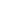 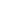 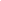 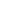 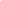 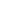 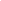 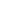 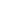 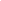 2. You have a 3-gallon jug and a 5-gallon jug. You need to measure out exactly 7 gallons of water. How can you do it? (you have as much water as you need and you can empty out each jug as well)Add the following numbers in your head.
Start with 1000.
Add 40
Add 1000
Add 30
Add 1000
Add 20
Add 1000
Add 10
Write down your answer.You are a cyclist in a cross-country race. Just before the crossing finish line you overtake the person in second place! What place did you finish in?Your sock drawer contains 24 white socks and 30 black socks. The lights in your room are off, so you cannot see the color of the socks. How many socks must you grab to ensure to have at least one matching pair?How many combinations of nickels, dimes and quarters can you make $1?